PŘÍPRAVEK NA OCHRANU ROSTLINPřed použitím si přečtěte přiložený návod k použitíSTORY*STORY je vysoce selektivní postřikový herbicidní přípravek ve formě suspenzního koncentrátu pro ředění vodou k preemergentnímu a postemergentnímu hubení dvouděložných plevelů v kukuřici seté.Profesionální uživatelNázev a množství účinné látky: 	florasulam 16,7 g/l (cca 1,5 %hm.)mesotrion 267 g/l (cca 24,05 %hm.)Název nebezpečné látky: Mesotrion  (CAS 104206-82-8)/Florasulam  (CAS 145701-23-1)Označení přípravku: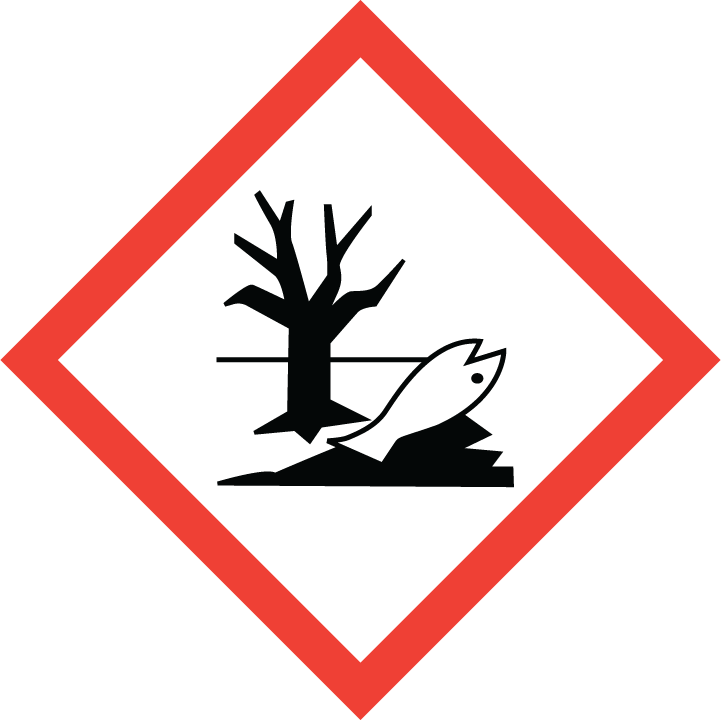            GHS09VAROVÁNÍH410 Vysoce toxický pro vodní organismy, s dlouhodobými účinky. P273 Zabraňte uvolnění do životního prostředí. P280 Používejte ochranné rukavice/ochranný oděv. P391 Uniklý produkt seberte.. P501 Odstraňte obsah/obal předáním oprávněné osobě nebo vrácením dodavateli. EUH208 Obsahuje 1,2-benzisothiazolin-3-one. Může vyvolat alergickou reakci. EUH401 Dodržujte pokyny pro používání, abyste se vyvarovali rizik pro lidské zdraví a životní prostředí. SP 1 Neznečišťujte vody přípravkem nebo jeho obalem. (Nečistěte aplikační zařízení v blízkosti povrchových vod/ Zabraňte kontaminaci vod splachem z farem a z cest). SPe3 Za účelem ochrany vodních organismů dodržte neošetřené ochranné pásmo 4m vzhledem k povrchové vodě. SPe3 Za účelem ochrany necílových rostlin dodržte neošetřené ochranné pásmo 20 m od okraje ošetřovaného pozemku (redukce viz tab. dále).Přípravek je vyloučen z použití v OP II. stupně zdrojů povrchové vody.Držitel povolení:  Dow AgroSciences s.r.o, Na okraji 14, 162 00 Praha 6, tel: +420 220 610 384Osoba odpovědná za konečné balení a označení na trhu: Dow AgroSciences s.r.o, Na okraji 14, 162 00 Praha 6, tel: +420 220 610 384Evidenční číslo přípravku: 4854-0Číslo šarže: uvedeno na obaluDatum výroby formulace: uvedeno na obaluDoba použitelnosti: 2 roky od data výroby při skladování v původních neotevřených a neporušených obalech; teplota skladování +5 až +30 °C.Množství přípravku v obalu: 5 l PET láhev*Ochranná známka Dow AgroSciences LLCZpůsob působení: STORY je herbicid určený pro preemergentní a postemergentní aplikaci. Obsahuje dvě účinné látky, florasulam náležící do skupiny triazolopyrimidinů a dále mesotrione, který patří do skupiny triketonů. Slalom proniká do rostlin listy i kořeny a je rozváděn akropetálně i bazipetálně. Přípravek působí jako systémový herbicid (regulátor růstu). Florasulam inaktivuje ALS enzym. Mesotrione je inhibitorem     p-hydroxyphenyl pyruvate dyoxygenase elementárně zasahující do metabolismu biosyntézy karotenoidů.Citlivé plevele krátce po postřiku zastavují růst. Dochází k deformaci, dekoloraci až vybělení listů a lodyh plevelů a k nekrózám meristematických pletiv zasažených plevelů. Zasažené citlivé plevele přestávají ihned po aplikaci růst, přestávají konkurovat kukuřici a začínají postupně odumírat. První symptomy jsou viditelné za 3-6 dnů po aplikaci a během následujících 2 - 3 týdnů dochází k postupnému uhynutí plevelů. STORY působí na vzcházející i vzešlé plevele. Půdní vlhkost zlepšuje půdní účinek přípravku.Návod k použití:OL (ochranná lhůta) je dána počtem dnů, které je nutné dodržet mezi termínem aplikace a sklizní.AT – ochranná lhůta je dána odstupem mezi termínem aplikace (poslední aplikace) a sklizní.Další práce lze provádět až po důkladném oschnutí ošetřených rostlin. Upřesnění použití:V kukuřici seté při pěstování na zrno i na siláž je možno aplikovat preemergentně do 3 dnů po zasetí nebo postemergentně. V případě postemergentní aplikace je optimální aplikační termín od vytvoření 2. listu kukuřice do vytvoření 6. listu. Teplotní rozmezí pro aplikaci je 7 - . Spektrum účinnosti:PRE aplikace Citlivé plevele - heřmánkovec přímořský, merlík bílý, kokoška pastuší tobolka, penízek rolní, svízel přítula, rozrazil perský, ptačinec žabinec, violka rolní, hluchavka nachová. Méně citlivé plevele - rdesno ptačí POST aplikace Citlivé plevele - heřmánkovec přímořský, merlík bílý, kokoška pastuší tobolka, penízek rolní, svízel přítula, pohanka svlačcovitá, ptačinec žabinec. Méně citlivé plevele - rdesno ptačí, rozrazil perský, violka rolní Počet aplikací za vegetační sezónu: 1x Použití v množitelských porostech konzultujte s držitelem povolení přípravku. Náhradní plodiny - v případě, že došlo k předčasné zaorávce kukuřice, lze jako náhradní plodinu použít opět kukuřici. Následné plodiny - v rámci normálního osevního postupu je možné pěstování těchto následných plodin za dodržení následujících podmínek: - v případě obilnin a jílku vytrvalého je pěstování možné bez omezení, - před výsevem řepky olejky a slunečnice se provede hluboká orba. Jsou-li následnou plodinou luskoviny, může dojít za nepříznivých podmínek (půda s nízkou biologickou aktivitou, nízkým pH, špatnou půdní strukturou, při dlouhodobě trvajícím zimním a letním suchu a stresových podmínkách) k mírnému prosvětlení listů zrnového hrachu nebo bobu. Ojediněle bylo také pozorováno zbrzdění růstu a prořídnutí porostu. V následujícím roce po aplikaci nelze pěstovat řepu nebo zeleniny (včetně dýně). Bezpečnost použití jiných následných plodin nebyla ověřena. Nepoužívejte v poškozených či oslabených porostech. Neaplikujte na sníh, zmrzlou půdu, jinovatku nebo silnou rosu nebo v době nočních mrazů. Nedostatečné vypláchnutí aplikačního zařízení může způsobit poškození následně ošetřovaných rostlin. Přípravek nesmí jakkoli zasáhnout okolní porosty ani oseté pozemky nebo pozemky určené k setí! Zvláště citlivé jsou např. řepa, slunečnice, hrách, fazole, zelenina, réva vinná, ovocné dřeviny. Přípravek se aplikuje pozemně postřikem schválenými postřikovači. Další práce lze provádět až po důkladném oschnutí ošetřených rostlin.Ochranné vzdálenosti a jiná opatření a omezení s ohledem na ochranu zdraví lidí, necílových organismů a složek životního prostředí:Další omezení: Přípravek nevyžaduje specifická opatření z hlediska ochrany ptactva, suchozemských obratlovců, včel, necílových členovců, půdních makroorganismů a půdních mikroorganismů.Při práci i po ní, až do odložení osobních ochranných pracovních prostředků a do důkladného umytí nejezte, nepijte a nekuřte. Pokud není používán ochranný oděv pro jedno použití, pak pracovní/ochranný oděv a OOPP před dalším použitím vyperte, resp. očistěte. U textilních prostředků se při jejich praní/ošetřování/čištění řiďte piktogramy/symboly, umístěnými zpravidla přímo na výrobku. Při přípravě aplikační kapaliny ani při provádění postřiku nepoužívejte kontaktní čočky.Postřik provádějte jen za bezvětří nebo mírného vánku, ve směru po větru a od dalších osob. Vstup na ošetřený pozemek je možný až po zaschnutí postřiku.Přípravek nesmí při manipulaci a použití ani v malém množství zasáhnout jakékoli okolní porosty! Zbytky postřikové kapaliny a oplachové vody se nesmí vylévat v blízkosti zdrojů podzemních vod a recipientů povrchových vod.Přípravek je formulován jako nehořlavý. Pokud se dostane do ohniska požáru hasí se nejlépe vodní mlhou nebo jemnou sprchou, hasební pěnou, hasebním práškem nebo oxidem uhličitým. Vodu lze použít jen výjimečně a to formou jemného zmlžování, nikoliv silným proudem a pouze v případech, kdy je dokonale zabezpečeno, aby kontaminovaná hasební voda nemohla uniknout z prostoru požářiště do okolí a zejména aby nemohla proniknout do veřejné kanalizace, zdrojů spodních vod a recipientů povrchových vod a nemohla zasáhnout zemědělskou půdu.  Příprava aplikační kapaliny: Odměřené množství přípravku se vleje do nádrže postřikovače naplněné do poloviny vodou. Po promíchání se nádrž doplní vodou, případně se před doplněním přidají odměřená množství dalších přípravků a obsah nádrže se před doplněním opětovně promíchá, nebo se použije předmíchávacího zařízení, je-li jím postřikovač vybaven. Při přípravě směsí je zakázáno míchat koncentráty, přípravky se do nádrže vpravují odděleně.Čištění zařízení pro aplikaci přípravku: Aby nedošlo později k poškození jiných plodin ošetřovaných postřikovačem, ve kterém byl přípravek na bázi florasulamu a mesotrione, musejí být veškeré jeho stopy z mísících nádrží a postřikovače odstraněny ihned po skončení postřiku podle následujícího postupu:1) Po vyprázdnění nádrže vypláchněte nádrž, ramena a trysky čistou vodou(čtvrtinou objemu nádrže postřikovače).2) Vypusťte oplachovou vodu a celé zařízení znovu propláchněte čistou vodou (čtvrtinou objemu nádrže postřikovače), případně s přídavkem čistícího prostředku nebo sody (3 % roztokem). V případě použití čisticích prostředků postupujte dle návodu na jejich použití.3) Opakujte postup podle bodu "2" ještě dvakrát.	4) Trysky a sítka musejí být čištěny odděleně před zahájením a po ukončení proplachování.Osobní ochranné pracovní prostředky:Informace o první pomoci:Při vyhledání lékařského ošetření informujte lékaře o přípravku, se kterým se pracovalo, poskytněte mu informace ze štítku, etikety nebo příbalového letáku a o poskytnuté první pomoci. Další postup první pomoci (i event. následnou terapii) lze konzultovat s Toxikologickým informačním střediskem: Telefon nepřetržitě: 224 919 293 nebo 224 915 402.Skladování:Přípravek skladujte v uzavřených originálních obalech, v suchých, chladných, uzamykatelných a dobře větraných skladech odděleně od potravin, nápojů, krmiv, hnojiv, farmaceutických výrobků, kosmetických výrobků, desinfekčních prostředků a prázdných obalů od těchto látek při teplotách + 5 až + . Chránit před nadměrným teplem či chladem. Skladujte mimo dosah dětí.Likvidace obalů a zbytků:Prázdné obaly přípravku se po důkladném vypláchnutí a znehodnocení mohou předat do sběru k recyklaci, nebo se spálí ve schválené spalovně vybavené dvoustupňovým spalováním s teplotou 1200 až  ve druhém stupni a s čištěním plynných zplodin.  Případné zbytky oplachové kapaliny nebo postřikové jíchy se naředí 1:5 vodou a bezezbytku se vystříkají na ošetřovaném pozemku, nesmí však zasáhnout zdroje podzemních vod ani recipienty povrchových vod.Případné zbytky přípravku se po nasáknutí do hořlavého materiálu (piliny) spálí ve spalovně stejných parametrů jako pro obaly. Použité nářadí, nástroje, zařízení a pomůcky se asanují 3 % roztokem uhličitanu sodného (sody) a omyjí vodou.Další údaje a upřesnění: Přípravek, u něhož prošla doba použitelnosti, lze uvádět na trh po dobu 1 roku, jestliže se prokáže na základě analýzy odpovídajícího vzorku, že se jeho chemické a fyzikální vlastnosti shodují s vlastnostmi, na jejichž základě bylo uděleno povolení. Laboratorní rozbory přípravku pro tento účel zajistí vlastník přípravku u akreditované laboratoře a prodlouženou dobu použitelnosti je povinen vyznačit na obalu přípravku.Za škody vzniklé nevhodným skladováním anebo nevhodným použitím přípravku výrobce neručí.UKZUZ 075314/2018 ze dne 26.6. 20181) Plodina2) Škodlivý organismus Dávkování, mísitelnost OL 3) Poznámka kukuřice setá dvouděložné plevele jednoleté0,45 l/ha 200-400 l vody /ha AT preemergentně kukuřice setá dvouděložné plevele jednoleté0,3 l/ha 200-400 l vody /ha AT postemergentně Plodina bez redukce tryska 50 % tryska 75 % tryska 90 % Ochranná vzdálenost od povrchové vody s ohledem na ochranu vodních organismů [m] Ochranná vzdálenost od povrchové vody s ohledem na ochranu vodních organismů [m] Ochranná vzdálenost od povrchové vody s ohledem na ochranu vodních organismů [m] Ochranná vzdálenost od povrchové vody s ohledem na ochranu vodních organismů [m] Ochranná vzdálenost od povrchové vody s ohledem na ochranu vodních organismů [m] Kukuřice 4 4 4 4 Ochranná vzdálenost od okraje ošetřovaného pozemku s ohledem na ochranu necílových rostlin [m] Ochranná vzdálenost od okraje ošetřovaného pozemku s ohledem na ochranu necílových rostlin [m] Ochranná vzdálenost od okraje ošetřovaného pozemku s ohledem na ochranu necílových rostlin [m] Ochranná vzdálenost od okraje ošetřovaného pozemku s ohledem na ochranu necílových rostlin [m] Ochranná vzdálenost od okraje ošetřovaného pozemku s ohledem na ochranu necílových rostlin [m] Kukuřice 20 10 5 5 Ochrana dýchacích orgánů:není nutná Ochrana rukou:gumové nebo plastové rukavice označené piktogramem pro chemická nebezpečí podle ČSN EN 420+A1 s uvedeným kódem podle přílohy A k ČSN EN 374-1.Ochrana očí a obličeje:není nutná Ochrana těla:celkový ochranný oděv např. podle ČSN EN 14605+A1 nebo podle ČSN EN 13034+A1, nebo jiný ochranný oděv označený grafickou značkou „ochrana proti chemikáliím“ podle ČSN EN ISO 13688Dodatečná ochrana hlavy:není nutná Dodatečná ochrana nohou:pracovní nebo ochranná obuv (např. gumové nebo plastové holinky) podle ČSN EN ISO 20346 nebo ČSN EN ISO 20347 (s ohledem na práci v zemědělském terénu)Společný údaj k OOPP:poškozené OOPP (např. protržené rukavice) je třeba urychleně vyměnit. Je-li pracovník při vlastní aplikaci dostatečně chráněn v uzavřené kabině řidiče, OOPP nejsou nutné. Musí však mít přichystané alespoň rezervní rukavice pro případ poruchy zařízení.Všeobecné pokyny: Projeví-li se zdravotní potíže nebo v případě pochybností kontaktujte lékaře.Všeobecné pokyny: Projeví-li se zdravotní potíže nebo v případě pochybností kontaktujte lékaře.Při nadýchání:Přerušte práci. Přejděte mimo ošetřovanou oblast.Při zasažení kůže:Odložte kontaminovaný / nasáklý oděv. Zasažené části pokožky umyjte vodou a mýdlem, pokožku následně dobře opláchněte.Při zasažení očí:Vyplachujte oči velkým množstvím vlahé čisté vody a současně odstraňte kontaktní čočky, jsou-li nasazeny, a pokud je lze snadno vyjmout. Kontaktní čočky nelze znova použít, je třeba je zlikvidovat.Při náhodném požití:Ústa vypláchněte vodou; nevyvolávejte zvracení.